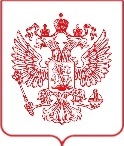 МИНИСТЕРСТВО НАУКИ И ВЫСШЕГО ОБРАЗОВАНИЯРОССИЙСКОЙ ФЕДЕРАЦИИ(МИНОБРНАУКИ РОССИИ)			 № 			На № 10874-О	 от 05.06.2020	Уважаемая Татьяна Сергеевна!Департамент координации деятельности научных организаций Министерства науки и высшего образования Российской Федерации в рамках компетенции рассмотрел Ваше обращение от 5 июня 2020 г.
и сообщает.Решением исполнительного комитета Владивостокского городского Совета депутатов трудящихся от 05.08.1971 № 681 Дальневосточному научному центру Академии наук СССР (правопредшественник Федерального государственного бюджетного учреждения «Дальневосточное отделение Российской академии наук», далее – ДВО РАН) передана территория площадью 545 га «Научно-производственная зона Академического комплекса в г. Владивостоке, объект генерального плана № 7123» для размещения научно-исследовательских институтов, учреждений и сооружений обслуживания.Решением исполнительного комитета Приморского краевого Совета депутатов трудящихся от 27.08.1971 № 835 согласовано закрепление данной территории площадью 545 га за Дальневосточным научным центром Академии наук СССР.На основании решения Владгорисполкома от 05.08.1971 № 681 управлением главного архитектора Владгорсовета Управлению капитального строительства Дальневосточного научного центра Академии наук СССР для строительства 1-й очереди Академгородка 23.07.1973 был выдан акт о предоставлении в бессрочное пользование земельного участка площадью 160 га.Постановлением Верховного Совета Российской Федерации от 01.04.1993 № 4729-1 «О Российской академии наук» ранее выделенные в установленном порядке земельные участки были закреплены за научно-исследовательскими учреждениями в бессрочное бесплатное пользование. Указом Президента Российской Федерации от 21.11.1991 № 228 «Об организации Российской академии наук» имущество, находящееся в пользовании и распоряжении учреждений и организаций Академии наук СССР, передано в собственность Российской академии наук.Согласно Уставу Федерального государственного бюджетного учреждения «Российская академия наук», утвержденному постановлением Правительства Российской Федерации от 27.06.2014 № 589 (далее – Устав), на территории Российской Федерации Российская академия наук является правопреемником Академии наук СССР.Таким образом, решение Владгорисполкома от 05.08.1971 № 681 и акт от 23.07.1973 о предоставлении в бессрочное пользование земельного участка площадью 160 га являлись для ДВО РАН правоустанавливающими документами в отношении ранее предоставленных земельных участков.В настоящее время на территории земельного участка Академгородка сформированы локально расположенные многочисленные земельные участки третьих лиц (более 400), на которые оформлены различные права, в том числе право собственности, и которые расположены в различных территориальных зонах, в том числе жилых и общественно-деловых зонах. Одновременно на территории Академгородка расположены земельные участки и объекты недвижимого имущества подведомственных Минобрнауки России организаций, на которые зарегистрировано право собственности Российской Федерации и соответствующие вещные права организаций.Важно отметить, что в соответствии с Приложением № 1 к Уставу Российской академии наук, ДВО РАН является региональным отделением Российской академии наук. В соответствии с пунктом 69 Устава Федерального государственного бюджетного учреждения «Дальневосточное отделение Российской академии наук», утвержденного постановлением президиума Российской академии наук от 25.11.2014 № 154, имущество ДВО РАН является федеральной собственностью и закрепляется за ДВО РАН на праве оперативного управления.Согласно пункту 104 Устава Российская академия наук осуществляет от имени Российской Федерации в порядке и объеме, которые устанавливаются Правительством Российской Федерации, полномочия учредителя и собственника имущества, находящегося в оперативном управлении региональных отделений Российской академии наук.Порядок осуществления Российской академией наук полномочий учредителя входящих в ее структуру региональных отделений и собственника федерального имущества, находящегося в их оперативном управлении, утвержден постановлением Правительства Российской Федерации от 29.12.2014 № 1598 «Об осуществлении Российской академией наук полномочий учредителя входящих в ее структуру региональных отделений Российской академии наук и собственника федерального имущества, находящегося в их оперативном управлении».Исходя из Положения о Федеральном агентстве по управлению государственным имуществом, утвержденного постановлением Правительства Российской Федерации от 05.06.2008 № 432, Росимущество является федеральным органом исполнительной власти, осуществляющим функции по управлению федеральным имуществом и осуществляет контроль за управлением, распоряжением, использованием по назначению и сохранностью земельных участков, находящихся в федеральной собственности.Кроме того, Росимущество осуществляет от имени Российской Федерации юридические действия по защите имущественных и иных прав и законных интересов Российской Федерации при управлении федеральным имуществом.Вместе с тем, в соответствии с пунктом 4 Указа Президента Российской Федерации от 21.01.2020 № 21 «О структуре федеральных органов исполнительной власти» руководство деятельностью Росимущества осуществляет Министерство финансов Российской Федерации.В соответствии с Положением о Министерстве науки и высшего образования Российской Федерации, утвержденным постановлением Правительства Российской Федерации от 15.06.2018 № 682, Минобрнауки России осуществляет функции и полномочия учредителя образовательных организаций высшего образования, научных и иных организаций, подведомственных Министерству, а также функции и полномочия собственника федерального имущества, закрепленного за указанными организациями. Учитывая вышеизложенное, рассмотрение вопросов в части управления и распоряжения федеральным имуществом, указанном в обращении, относится к компетенции Минфина России, Росимущества и Российской академии наук.Дополнительно сообщаем, что Минобрнауки России предпринимало действия по реагированию на вопросы, затронутые в Вашем обращении относительно земельного участка ДВО РАН. В частности, Дальневосточным территориальным управлением Минобрнауки России неоднократно направлялись обращения в компетентные органы, а также в Российскую академию наук по вопросу системных нарушений законодательства Российской Федерации, связанных с указанным земельным участком ДВО РАН.Заместитель директораДепартамента координациидеятельности научных организаций                                              И.Н. ЧугуеваТверская ул., д. 11, стр. 1, 4, Москва, 125009, телефон: (495) 547-13-16, 
e-mail: info@minobrnauki.gov.ru, http://www.minobrnauki.gov.ru